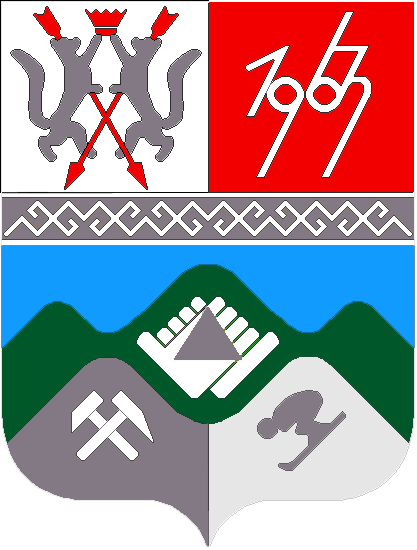 КЕМЕРОВСКАЯ ОБЛАСТЬТАШТАГОЛЬСКИЙ МУНИЦИПАЛЬНЫЙ РАЙОНАДМИНИСТРАЦИЯ  ТАШТАГОЛЬСКОГО МУНИЦИПАЛЬНОГО РАЙОНА                         ПОСТАНОВЛЕНИЕот  «20» марта 2020г. № 310-п О внесении изменений в постановление администрации Таштагольского муниципального района от 27.09.2019 № 1253-п 		           «Об утверждении муниципальной программы «Строительство и реконструкция объектов»на 2020 - 2022 годы»В связи с добавлением ассигнований на мероприятие «капитальный ремонт МБОУ «Средняя общеобразовательная школа №9», а также добавлением мероприятий:  капитальный ремонт здания школы/Муниципальное бюджетное учреждение дополнительного образования "Школа искусств №8 им. Н.А. Капишникова"; капитальный ремонт помещений школы / Муниципальное бюджетное учреждение дополнительного образования "Школа искусств №64"; строительство сельского клуба «Юность» пгт. Спасск/ Муниципальное бюджетное учреждение культуры "Централизованная клубная система Таштагольского муниципального района",  руководствуясь Федеральным законом 06.10.2003 г. №131 - ФЗ «Об общих принципах организации местного самоуправления в Российской Федерации», Уставом Муниципального образования «Таштагольский муниципальный район», администрация Таштагольского муниципального района постановляет:1.  Внести в  постановление администрации Таштагольского муниципального района от 27.09.2019 № 1253 - п (в редакции от «25» февраля 2020 г.  №  193 - п) «Об утверждении муниципальной программы «Строительство и реконструкция объектов» на 2020-2022 годы» (далее Программа) следующие изменения:        1.1. В паспорте Программы «Объемы и источники финансирования муниципальной программы в целом и с разбивкой по годам ее реализации» изложить в новой редакции: «»1.2. Раздел 4. «Ресурсное обеспечение Программы» изложить в следующей редакции:                         «4. Ресурсное обеспечение Программы         Финансовые средства на реализацию Программы 2020 - 2022 годах: общий объем финансирования Программы составляет - 446 505,30106 тыс. руб., из них:местный бюджет - 37 397,80445 тыс. руб.,областной бюджет - 274 680,68964 тыс. руб.,федеральный бюджет - 134 426,80697 тыс. руб.За счет средств местного бюджета в объеме 37 397,80445 тыс. руб. (2020 г. -  28 639,867 тыс. руб.,2021 г. - 4 857,93745 тыс. руб., 2022 г.- 3 900 тыс. руб.), федерального бюджета в объеме 134 426,80697 тыс. руб. (2020 г. - 82 832,50697 тыс. руб., 2021 г. -  50 939,60 тыс. руб., 2022 г. - 654,70  тыс. руб.), областного бюджета в объеме  274 680,68964 тыс. руб. (2020 г. -  130 700,42276 тыс. руб., 2021 г. - 108 568,76688 тыс. руб.,2022 г. - 35 411,50 тыс. руб.), а также возможные иные не запрещенные законодательством источники. Возможное дополнительное финансирование в целях содействия в реализации мероприятий Программы может осуществляться из иных незапрещенных законодательством источников.Объемы ассигнований подлежат ежегодному уточнению, исходя из возможностей местного бюджета на соответствующий финансовый год».     1.3. Раздел 7. «Программные мероприятия» изложить в следующей редакции:«7. Программные мероприятия                                                                                                                                 ».2. Пресс-секретарю Главы Таштагольского муниципального района (М.Л. Кустовой) настоящее постановление разместить на официальном сайте администрации Таштагольского муниципального района в информационно - телекоммуникационной сети «Интернет».3. Контроль за выполнением постановления  возложить на заместителя Главы Таштагольского муниципального района Д.О. Колмогорова. 4. Настоящее постановление вступает в силу с момента подписания, и распространяет действия на правоотношения, возникшие с 01.01.2020 г.  ГлаваТаштагольского муниципального  района                                     В.Н. МакутаОбъемы и источники финансирования муниципальной программы в целом и с разбивкой по годам ее реализации В 2020 - 2022 годах общий объем финансирования Программы составляет - 446 505,30106 тыс. руб., из них:местный бюджет - 37 397,80445 тыс. руб.,областной бюджет - 274 680,68964 тыс. руб.,федеральный бюджет - 134 426,80697 тыс. руб.За счет средств местного бюджета в объеме 37 397,80445 тыс. руб. (2020 г. -  28 639,867 тыс. руб.,2021 г. - 4 857,93745 тыс. руб., 2022 г.- 3 900 тыс. руб.), федерального бюджета в объеме 134 426,80697 тыс. руб. (2020 г. - 82 832,50697 тыс. руб., 2021 г. -  50 939,60 тыс. руб., 2022 г. - 654,70  тыс. руб.), областного бюджета в объеме  274 680,68964 тыс. руб. (2020 г. -  130 700,42276 тыс. руб., 2021 г. - 108 568,76688 тыс. руб.,2022 г. - 35 411,50 тыс. руб.), а также возможные иные не запрещенные законодательством источники.Наименование мероприятия; источники финансированияОбъем финансовых ресурсов, тыс. руб.Объем финансовых ресурсов, тыс. руб.Объем финансовых ресурсов, тыс. руб.Объем финансовых ресурсов, тыс. руб.Всего2020 г.2021 г.2022 г.Проектирование МБОУ «Средняя общеобразовательная школа №11»2 100,002 100,0000Местный бюджет2 100,002 100,0000Капитальный ремонт МБОУ «Средняя общеобразовательная школа №9»215 365,20163118 206,4525597 158,749080Местный бюджет10 768,260085 910,322634 857,937450Областной бюджет204 596,94155112 296,1299292 300,811630Разработка генплана с ландшафтным дизайном Школы №1, №9988,55971988,5597100Местный бюджет988,55971988,5597100Капитальный ремонт здания школы/Муниципальное бюджетное учреждение дополнительного образования "Школа искусств №8 им.Н.А. Капишникова"2 040,002 040,0000Местный бюджет680,00680,0000Областной бюджет1 360,001 360,0000Капитальный ремонт помещений школы / Муниципальное бюджетное учреждение дополнительного образования "Школа искусств №64"599,00599,0000Местный бюджет599,00599,0000Строительство сельского клуба «Юность» пгт. Спасск/ Муниципальное бюджетное учреждение культуры "Централизованная клубная система Таштагольского муниципального района"644,810644,81000Местный бюджет644,810644,81000Обеспечение жильем социальных категорий граждан, установленных законодательством Кемеровской области 22 692,108564,107064,007064,00Местный бюджет1 5001 50000Областной бюджет21 192,107064,107064,007064,00Приобретение жилья для социально-незащищенных категорий граждан (инвалиды и семьи, имеющие детей-инвалидов, иные категории граждан) в целях исполнения судебных решений2 6502 65000Местный бюджет2 6502 65000Обеспечение мероприятий по переселению граждан из аварийного жилищного фонда, за счет средств, поступивших от Фонда содействия реформирования178 030,4686692 157,9998157 524,9552528 347,51360Средства фонда130 498,8069782 177,8069748 321,000Областной бюджет47 531,661699 980,192849 203,9552528 347,51360Обеспечение жильем отдельных категорий граждан, установленных Федеральным законом от 24 ноября 1995 года №181-ФЗ «О социальной защите инвалидов в Российской Федерации»2 968,601 004,701 963,900Федеральный бюджет2 618,60654,701963,900Местный бюджет350,00350,0000Обеспечение жильем отдельных категорий граждан, установленных Федеральным законом от 12 января 1995 года №5-ФЗ «О ветеранах»1 309,400654,70654,70Федеральный бюджет1 309,400654,70654,70Проектирование реконструкции болерной с прокладкой сетей в пгт. Шерегеш по ул. Дзержинского6 5006 50000Местный бюджет6 5006 50000Проектирование и строительство многоквартирных домовна территории Таштагольского муниципального района6 0003 00003 000Местный бюджет6 0003 00003 000Проектирование и строительство объектов социальной сферы (больницы, школы, д/сады, общежития и т.д.)2 717,174642 717,1746400Местный бюджет2 717,174642 717,1746400Выполнение инженерно - геодезических изысканий и проекта планировки и межевания при строительстве многоквартирных домов1 9001 0000900Местный бюджет1 9001 0000900Итого по программе:446 505,30106242 172,79673164 366,3043339 966,20Местный бюджет37 397,8044528 639,8674 857,937453 900Областной бюджет274 680,68964130 700,42276108 568,7668835 411,50Федеральный бюджет134 426,8069782 832,5069750 939,60654,70